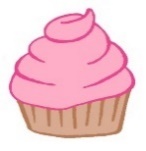 Cakes, Cupcakes, &CookiesWedding Cake ContractSave the Date DepositWe are often booked 6 months to a year in advance. If you are unable to schedule a consultation and tasting with us in the near future, but you are sure you want us to create your cake for you, you may wish to consider making a Save-the-Date deposit of $25. This deposit counts toward your final total and is non-refundable. The deposit enables us to reserve time for your cake creation and to reserve your delivery or pick-up time.A minimum 50% deposit is due at the time of selecting your design and will be applied to your final total. Payment in full is due two weeks prior to the date of delivery or pickup and the order must be complete at this time. Changes to the design may not be possible with less than two weeks’ notice. Contact Information:Bride’s Name: 	_______________________		Groom’s Name:_______________________Address:____________________________		Address:_____________________________Address:____________________________		Address:_____________________________Phone:	_____________________________		Phone:______________________________Email:______________________________		Email:_______________________________Alternate Contact Name:_____________________Address:__________________________________Phone:___________________________________Email:____________________________________Florist:____________________________________Phone Number:_____________________________	Email:_____________________________________	Event Information:Date of wedding reception (date cake is to be delivered): Time of the wedding reception:Preferred time window for cake delivery: If you will be picking up your cake and setting it up yourself, what time would you prefer to pick up the cake from The Sweet Baker: Location of the Delivery: Wedding Day Contact Name and Phone Number:Name:_______________________		Phone:_______________________Delivery or Pick UpDelivery is normally scheduled the week of the event but will normally be scheduled for about 2 hours prior to the reception or within venue time requests. Any cake three (3) tiers or larger must be delivered by The Sweet Baker, LLC– no exceptions. Accidents/Weather – While we take our responsibilities very seriously, there may be some extreme conditions, such as accidents or inclement weather, which may prevent us from fulfilling our obligation. Please keep your contact information and alternate contacts up to date so that we may notify you of any situation that may have occurred or may be anticipated. With good communication, there is a much better chance of working out a reasonable solution to any situation.It is your responsibility to check the cake upon pick up or delivery. After the cake is accepted for pickup or delivery no refunds will be provided for any reason. The Sweet Baker, LLC is not responsible for how it is handled after pickup or delivery from The Sweet Baker, LLC. Refunds are provided if:We fail to deliver or if we fail to have your cake ready for pick up on the date specified by the time frame of order, not including events of Mother Nature that may prevent delivery until a later date. No additional refunds will be provided above the original costs of the order for any reason.We do not provide refunds under the following circumstances: The wrong date, address for delivery, or time is provided to The Sweet Baker, LLC. We are not responsible for any additional expenses that you may incur because of wrong date, address, or time provided.Refunds requested due to style, decorations, color/shade/tint, size of decorations or misunderstanding about the design, misunderstanding of the overall general design concept, ordering a flavor you didn’t like or failure to order what you actually intended, imperfections caused by weather, heat, humidity, rain, ice, freezing, snow or other factors beyond our control will not be honored. Customer Pick Up – The Sweet Baker, LLC will not be responsible for damages to your cake after accepted for delivery or pick-up. Please keep the cake cool and away from the sun to prevent softening and melting. Cake Table SetupIf you want us to set up and decorate the cake table for you, please let us know in advance as we may need to bring special tools, equipment, etc. The table for the cake should be sturdy and level.PaymentDeposit, Payment Deadline Notice and Rental AgreementIf payment of final balance has not been received by the payment deadline, we reserve the right to terminate the agreement. In such event, we will have no further obligation hereunder and any deposits made to date will not be refunded. Equipment may be available for rental. Rental of this equipment requires a $100 deposit. If all equipment is returned to The Sweet Baker, LLC by the return due date, $75 will be refunded within 5 business days of the return.Rental Equipment Return Due Date: The Tuesday following the eventChanges and CancellationsChanges – Reasonable changes to your order may be made up to 2 weeks prior to the event. Additional    costs may be incurred depending on the nature of the changes.Cancellation – If you notify us of a cancellation prior to the event, the $25 Save-the-Date deposit will not be refunded. Refund of the 50% deposit will be at the sole discretion of The Sweet Baker, LLC and will be determined based on lost opportunity cost and cost of materials already procured for the order.Our ObligationThe Sweet Baker, LLC takes the responsibility to provide your wedding cake as agreed in this contract very seriously. However, should an unforeseeable event occur which prevents us from fulfilling our obligation and we must cancel our agreement with you, we will refund your payment in-full. In addition, if possible, we will work with you to find another qualified bakery to assist you with your wedding cake and will cooperate in transferring materials to the new bakery.Liability for Mistakes – While we make every effort to exactly provide the flavors, fillings, decorations, sizes, shapes, and colors you have requested, the creation of a wedding cake is an art and may be subject to slight variations and/or errors by the creator.Photographs of Your Cake – We reserve the right to take and use our own photos of your cake(s) to use for marketing and promotional purposes, including advertising and promotion through our marketing partners, without compensation to you. We may also request photographs from your photographer for the same purpose again without compensation to you, though we may be able to credit the photographer in some marketing if agreed by us and the photographer. Upon acceptance of delivery and after the set-up is complete or pick-up, the care and protection of the cake becomes your responsibility.I have read and understand and agree to comply with this agreement.Signature_______________________________________________ Date:_____________________ Cakes, Cupcakes, &CookiesCake Order DetailsNumber of people attending:______________		Decorative Details: Cake Type:  □ Cake     □ Cupcakes    □ Cookies For cake, number of tiers:_________________Quantities: ___________________________________________________________________Flavor Type(s): ______________________________________________________________________________________________________Board/Cupcake Liner:__________________________________________________________Packaging (if applicable):________________________________________________________Select Delivery or Pickup:□ Delivery                             □ Pickup  Setup details:___________________________________________________________________________________________________________________________________________________________________________________________________________________________________________________________________________________________________________________________________________________________________________________________Contract Price (payment methods accepted are cash, check, or Venmo)_______________________________                                 ________________________________Accepted for Delivery or Pickup:			        Date(non-refundable after signed)ItemPriceDate PaidSave-the-Date Deposit$25Equipment Rental$Delivery and Setup Fee$50% Deposit$Balance Remaining (Due by: ____________)$Total$